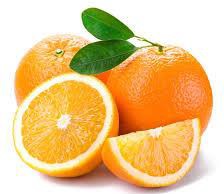 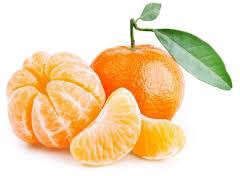 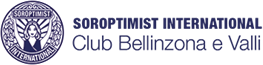 Azione Vendita ARANCE di NataleVendita di arance Ribera., clementine e limoni non trattati certificati D.O.P, provenienti direttamente dalla Sicilia, di vasetti di carciofini sottolio e paté di verdure.         Ottima idea anche per un regalo!                                            1 cassetta arance (ca. 10 kg)                  Fr. 38.00                                            1 cassetta mandarini (ca. 5 kg)               Fr. 29.00                                            1 cassetta limoni      (ca 5 kg)                   Fr. 29.00                                            1 vasetto di carciofini sott’olio (750 g)     Fr. 27.00                                            1 scatola mix di paté (3 diversi gusti)       Fr. 25.00I prodotti verranno consegnati presso: Azienda orticola Stornetta Marco, Strada dei Pianoni 2, St. Antonino il giorno Mercoledì 5 dicembre 2023 (dalle ore 9:00 alle ore 17:00)	Ordinazioni a: em.brugnoli@bluewin.ch entro: lunedì 27 novembre 2023 (p.f. rispettare il termine. Grazie)Ricavato a favore di Progetti del Club e Fondo borse di studioCognome e NomeN. Tel./ NatelAranceClementineLimoniCarciofiPatèRitira chi?